UMOWA – UCZESTNICTWA Nr …. /…… r.w ramach projektu pt. Doskonałość dydaktyczna uczelniwspółfinansowanego ze środków Unii Europejskiej w ramach Europejskiego Funduszu Społecznego POWER  2014-2020 Działanie 3.4 (nr umowy: MEiN/2022/DIR/2815)zawarta w Warszawie w dniu …………………  r. pomiędzy:Wyższą Szkołą Inżynierii i Zdrowia z siedzibą w Warszawie, ul. Bitwy Warszawskiej 1920 nr 18 wpisaną do  Ewidencji  Uczelni   Niepublicznych   prowadzoną   przez Ministra Nauki i Szkolnictwa Wyższego pod numerem 284, NIP: 529-16-78-903 reprezentowaną przez dr n. chem. Sebastiana Grzyba – rektora uczelni, zwaną dalej Realizatorem Projektu		a	Panem/Panią…………………………………………………………………………………………………zam. …………………………………………………………………………………………………………legitymującym/ą się dowodem osobistym seria ................... nr ............................ zwanym/ą dalej Beneficjentem Ostatecznym  lub Uczestnikiem § 1 Wyjaśnienie pojęć umowyIlekroć w niniejszej umowie mowa o: Beneficjent – Realizator projektu – Wyższa Szkoła Inżynierii i Zdrowia w Warszawie. Projekt – Doskonałość dydaktyczna uczelni. Biuro projektu  – biuro realizatora projektu, mieszczące się w siedzibie Wyższej Szkoły Inżynierii 
i Zdrowia w Warszawie, przy ul. Bitwy Warszawskiej 1920 r. nr 18.Instytucja Pośrednicząca (IP)– Narodowe Centrum Badań i Rozwoju.Instytucji Zarządzającej - oznacza to ministra właściwego do spraw rozwoju regionalnego.6.  Kandydat – osoba ubiegająca się o udział w Projekcie/biorąca udział w procesie rekrutacji.7.  Uczestnik projektu – Beneficjent Ostateczny – osoba, która po spełnieniu wszystkich wymogów określonych w regulaminie, została przyjęta do uczestnictwa w projekcie.8. Strona www projektu – strona internetowa pod adresem https://wsiiz.pl/doskonalosc-dydaktyczna-uczelni-w-ramach-programu-operacyjnego-wiedza-edukacja-rozwoj-wspolfinansowany-ze-srodkow-europejskiego-funduszu-spolecznego na której zamieszczane będą wszystkie informacje i dokumenty dotyczące projektu.§ 2 Przedmiot umowy1.  Przedmiotem umowy jest udział Uczestnika Projektu w szkoleniu realizowanym w ramach Projektu Doskonałość dydaktyczna uczelni wskazanym tabeli nr 1Pracownicy kadry dydaktycznej, którzy wezmą udział w procesie podnoszenia kompetencji dydaktycznych:*1 godzina dydaktyczna = 45 mi.Pracownicy wspierający proces dydaktyczny – kadra zarządzająca, pracownicy administracyjni:*1 godzina dydaktyczna = 45 min.Umowa zawarta została na czas określony i ulega rozwiązaniu po zakończeniu przez Uczestnika Projektu wsparcia zgodnie z planowaną ścieżką w Projekcie, z zastrzeżeniem, że postanowienia umowy w zakresie, o którym mowa w § 3 ust. 1.10 i 1.11 są wiążące dla Uczestnika Projektu nawet po jego zakończeniu. Szkolenia wskazane w ust.1 będą realizowane w oparciu o programy kształcenia opracowane przez poszczególnych prowadzących.Realizator projektu zastrzega sobie prawo do wydłużenia lub skrócenia terminu realizacji szkolenia z zachowaniem wymiaru liczby godzin danego szkolenia podanego w § 2 ust 1.Szczegółowy harmonogram i plan zajęć danego szkolenia dostępny jest na stronie internetowej projektu, na której również będą zamieszczane ewentualne jego aktualizacje o czym realizator projektu będzie informował e-mailowo.§ 3Obowiązki uczestnika projektuUczestnik projektu zobowiązuje się do:Przestrzegania Regulaminu rekrutacji i uczestnictwa w projekcie Doskonałość dydaktyczna uczelni oraz innych dokumentów wydanych przez Realizatora projektu w celu właściwej realizacji Projektu.     Przestrzegania zasad współżycia społecznego.Regularnej obecności zgodnej z harmonogramem szkolenia, punktualnego i aktywnego uczestnictwa we wszystkich zajęciach szkoleniowych.Potwierdzania swojej obecności własnoręcznym podpisem na liście obecności w dniach, 
w których będą odbywały się zajęcia dydaktyczne.Pełnej frekwencji w ramach danego szkolenia. Nieusprawiedliwiona nieobecność 
będzie podstawą do skreślenia z listy Uczestników projektu, co skutkować będzie nieukończeniem szkolenia, a w dalszej kolejności możliwością ubiegania się przez Realizatora Projektu zwrotu kosztów dofinansowania, które zostały przyznane uczestnikowi projektu.W przypadku nieobecności na zajęciach z przyczyn niezależnych od Uczestnika (m.in. choroba, wypadek, śmierć najbliższego członka rodziny, inne ważne sytuacje losowe potwierdzone stosownymi zaświadczeniami uzasadniające brak możliwości uczestnictwa w zajęciach) dostarczenia przedmiotowego zaświadczenia dokumentującego przyczynę nieobecności w terminie 3 dni od dnia ustania okoliczności uzasadniających nieobecność. W w/w, udokumentowanych przypadkach Uczestnik projektu jest zwolniony 
z obowiązku zwrotu kosztów szkolenia.Poddania się badaniu ewaluacji w projekcie poprzez wypełnianie ankiet ewaluacyjnych dostarczanych przez Realizatora ProjektuPodania aktualnych danych osobowych dla potrzeb kontroli i ewaluacji Projektu, a także 
ich aktualizowania.Uzupełniania i podpisania oświadczeń i innych dokumentów wymaganych przez IP i Realizatora projektu.Udziału w badaniach ewaluacyjnych prowadzonych również po zakończonym udziale
w projekcie.Przekazania Realizatorowi projektu w terminie 4 tygodni od zakończeniu udziału w projekcie danych dotyczących statusu na rynku pracy, informacji na temat udziału w kształceniu, uzyskanych efektów uczenia się w tym nabytych kwalifikacji i kompetencji.W przypadku podjęcia decyzji o rezygnacji z udziału w Projekcie Uczestnik zobowiązany jest 
do złożenia w Biurze Projektu pisemnego oświadczenia o rezygnacji ze wskazaniem przyczyny rezygnacji i jej udokumentowaniem w terminie na 3 dni przed rozpoczęciem szkolenia, 
co nie pociąga za sobą konieczności zwrotu kosztów dofinansowania. Rezygnacja z uczestnictwa w projekcie złożona w trakcie jego trwania jest jednoznaczna 
ze zwrotem kosztów dofinansowania.§ 4 Uprawnienia uczestnika projektu 1. Uczestnik projektu jest uprawniony do: Nieodpłatnego udziału w projekcie. Otrzymania materiałów dydaktycznych niezbędnych do uczestnictwa w szkoleniu.Otrzymania zaświadczenia potwierdzającego uczestnictwo w szkoleniu w przypadku ukończenia szkolenia.§ 5 Obowiązki realizatora projektu Zapewnienie prawidłowej organizacji szkolenia zgodnie z programami kształcenia opracowanymi przez poszczególnych prowadzących. Zapewnienie odpowiedniej infrastruktury służącej realizacji zajęć oraz dbałość  o wyposażenie sal szkoleniowych umożliwiających realizację Projektu. Zapewnienie doświadczonej kadry, posiadającej kwalifikacje niezbędne do realizacji treści programowych.Wydanie zaświadczeń potwierdzających uczestnictwo w szkoleniu w przypadku ukończenia szkolenia Zapewnienie Uczestnikom projektu stałego kontaktu z biurem Projektu oraz kadrą zarządzającą Projektem§ 6 Rozwiązanie umowy i kosztyW przypadku niedopełnienia przez Uczestnika warunków niniejszej umowy, w szczególności zapisów §3 Realizator Projektu ma prawo do natychmiastowego rozwiązania umowy. W przypadku rozwiązania umowy ze strony Realizatora Projektu, nieukończenia szkolenia, bądź rezygnacji z uczestnictwa w Projekcie z przyczyn zależnych od Uczestnika, Uczestnik zobowiązany jest do zwrotu kosztów szkolenia w wysokości………….W przypadku nieukończenia szkolenia bądź rezygnacji z uczestnictwa w Projekcie z przyczyn niezależnych od Uczestnika, ale odpowiednio udokumentowanych zgodnie z § 3 ust.1.6 i 2 Uczestnik jest zwolniony z obowiązku zwrotu kosztów szkolenia. W przypadku wystąpienia sytuacji określonej w ust. 1 Realizator Projektu ma prawo dochodzenia              odszkodowania za poniesione straty w kwocie przewyższającej koszt szkolenia. W przypadku niezwrócenia kosztów, o których mowa w ust. 2, Realizator Projektu kieruje do Uczestnika Projektu wezwanie do zapłaty, wyznaczając termin do dokonania zapłaty.W przypadku niezwrócenia kosztów, pomimo wezwania o którym mowa w ust. 5, Realizator
Projektu zastrzega sobie prawo skierowania sprawy na drogę postępowania sądowego.W uzasadnionych przypadkach, na pisemny i udokumentowany wniosek Uczestnika 
Projektu, Realizator Projektu,  może zwolnić Uczestnika z opłaty, o której mowa w ust. 2 w całości lub w części pod warunkiem, że uzyska taką zgodę od Instytucji Pośredniczącej/Instytucji Zaradzającej.§ 7 Postanowienia końcowe Uczestnik oświadcza, że zapoznał się z Regulamin rekrutacji i uczestnictwa  w projekcie Doskonałość dydaktyczna uczelni i zobowiązuje się do jego przestrzegania. Uczestnik oświadcza, że zapoznał się z treścią niniejszej umowy, nie wnosi do niej żadnych zastrzeżeń  i zobowiązuje się do jej przestrzegania. W sprawach nieuregulowanych umową zastosowanie mają przepisy Kodeksu Cywilnego. Zmiany postanowień niniejszej umowy mogą nastąpić jedynie za zgodą obu stron w formie pisemnego aneksu pod rygorem nieważności.Wszelkie spory powstałe na tle realizacji niniejszej umowy będą rozstrzygane przez sądy powszechne miejscowo właściwe dla Realizatora Projektu.  Umowę sporządzono w dwóch jednobrzmiących egzemplarzach po jednym dla każdej ze stron.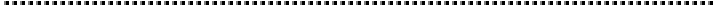 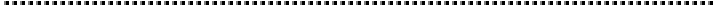 	Realizator projektu 	 	Uczestnik projektu LPNazwa szkoleniaLiczba godzin*LPNazwa szkoleniaLiczba godzin*1.szkolenie dla nowych użytkowników platformy Moodle82.budowanie interaktywnych prezentacji multimedialnych83.action learning – wykorzystanie gier i symulacji edukacyjnych64.narzędzia tutoringowe i coachingowe w warsztacie pracy dydaktycznej65.pomiar dydaktyczny – konstruowanie narzędzi weryfikacji efektów uczenia się w zakresie wiedzy66.pomiar dydaktyczny – konstruowanie narzędzi weryfikacji efektów uczenia się w zakresie umiejętności praktycznych i kompetencji społecznych6LPNazwa szkoleniaLiczba godzin*LPNazwa szkoleniaLiczba godzin*1.szkolenie dla administratorów platformy Moodle82.szkolenie z tworzenia raportów i zestawień statystycznych w zakresie oceny jakości procesu dydaktycznego123.budowa programów współpracy z otoczeniem społeczno-gospodarczym164.team mentoring kadry wspomagającej proces kształcenia mający na celu doskonalenie organizacji procesu dydaktycznego24